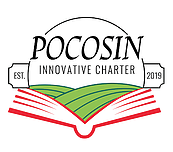 BOARD OF DIRECTOR’S MEETING SPECIAL CALLED MEETINGAugust 1, 2023Chairman Stephanie Phelps called to order at 6:03 pm on August 1, 2023 special called meeting of the Pocosin Innovative Charter Board of Directors via conference call.APPROVAL OF AGENDAMotion to approve agenda as presented by Laura Biggs with a second by Lynn West. The motion was unanimously approved by voice vote.APPROVAL OF CLOSED SESSIONLynn West made a motion to go into closed session pursuant to § 143-318.11. (a)(1) and (a)(6). Gabrielle Davenport provided the second for the motion. The motion was unanimously approved by voice vote.Laura Biggs made a motion to go back into open session. Lynn West provided the second for the motion.  The motion was unanimously approved by voice vote.APPROVAL OF PERSONNEL ROSTERLaura Biggsmade the motion to approve the personnel roster with Sarah Copeland as a Teacher Assistant and Lisa Jackson as a Teacher Assistant and a second by Constance Davenport. The motion was unanimously approved by voice vote.ADJOURN 	Motion to adjourn by Laura Biggs	2nd Gabrielle DavenportMeeting adjourned at 6:25 pmRespectfully submitted,Laura BiggsSecretaryPocosin Innovative Charter BoardApproved: August 15, 2023Board Chair: ___________________________________________Secretary:  ____________________________________________Attendance:			Laura Biggs			Lynda West			Gabrielle DavenportStephanie PhelpsConstance DavenportShelia CumiskeyJackie Etheridge